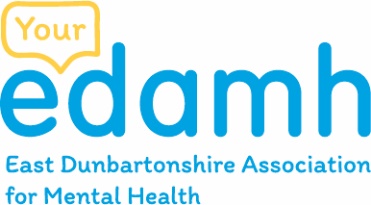 Job Application FormPlease complete all sections of the application form.The information you supply on this form will be treated in confidence.By completing your name and emailing the application form, this will be accepted as your signature. Please email your completed form to recruitment@edamh.org.ukor return it by mail toRecruitment EDAMH, Suite 7, Enterprise House, Strathkelvin Place, Kirkintilloch, G66 1XQPost applied for:Post applied for:Post applied for:Post applied for:Post applied for:Post applied for:Post applied for:Post applied for:Post applied for:Post applied for:Post applied for:Post applied for:Post applied for:Post applied for:Personal DetailsPersonal DetailsPersonal DetailsPersonal DetailsPersonal DetailsPersonal DetailsPersonal DetailsPersonal DetailsPersonal DetailsPersonal DetailsPersonal DetailsPersonal DetailsPersonal DetailsPersonal DetailsFirst Name: First Name: First Name: Last Name:Last Name:Home address:Home address:Home address:Tel number:Tel number:Tel number:Mobile number:Mobile number:Mobile number:Email:Email:Email:Do you have a full current driving licence?Do you have a full current driving licence?Do you have a full current driving licence?Do you have a full current driving licence?Do you have a full current driving licence?Do you have a full current driving licence?Yes       No Yes       No Yes       No Yes       No Yes       No Yes       No Yes       No Yes       No Eligibility to work in the UKEligibility to work in the UKEligibility to work in the UKEligibility to work in the UKEligibility to work in the UKEligibility to work in the UKEligibility to work in the UKEligibility to work in the UKEligibility to work in the UKEligibility to work in the UKEligibility to work in the UKEligibility to work in the UKEligibility to work in the UKEligibility to work in the UKDo you have the legal right to work in the UK?  Do you have the legal right to work in the UK?  Do you have the legal right to work in the UK?  Do you have the legal right to work in the UK?  Do you have the legal right to work in the UK?  Do you have the legal right to work in the UK?  Yes       No Yes       No Yes       No Yes       No Yes       No Yes       No Yes       No Yes       No If your application for this role is successful, you will be required to provide evidence of your legal right to work in UK.If your application for this role is successful, you will be required to provide evidence of your legal right to work in UK.If your application for this role is successful, you will be required to provide evidence of your legal right to work in UK.If your application for this role is successful, you will be required to provide evidence of your legal right to work in UK.If your application for this role is successful, you will be required to provide evidence of your legal right to work in UK.If your application for this role is successful, you will be required to provide evidence of your legal right to work in UK.If your application for this role is successful, you will be required to provide evidence of your legal right to work in UK.If your application for this role is successful, you will be required to provide evidence of your legal right to work in UK.If your application for this role is successful, you will be required to provide evidence of your legal right to work in UK.If your application for this role is successful, you will be required to provide evidence of your legal right to work in UK.If your application for this role is successful, you will be required to provide evidence of your legal right to work in UK.If your application for this role is successful, you will be required to provide evidence of your legal right to work in UK.If your application for this role is successful, you will be required to provide evidence of your legal right to work in UK.If your application for this role is successful, you will be required to provide evidence of your legal right to work in UK.Disability Confident Employer SchemeDisability Confident Employer SchemeDisability Confident Employer SchemeDisability Confident Employer SchemeDisability Confident Employer SchemeDisability Confident Employer SchemeDisability Confident Employer SchemeDisability Confident Employer SchemeDisability Confident Employer SchemeDisability Confident Employer SchemeDisability Confident Employer SchemeDisability Confident Employer SchemeDisability Confident Employer SchemeDisability Confident Employer SchemeDo you consider yourself to have a disability?  Do you consider yourself to have a disability?  Do you consider yourself to have a disability?  Do you consider yourself to have a disability?  Do you consider yourself to have a disability?  Do you consider yourself to have a disability?  Yes       No Yes       No Yes       No Yes       No Yes       No Yes       No Yes       No Yes       No Disability Confident Employer SchemeDisability Confident Employer SchemeDisability Confident Employer SchemeDisability Confident Employer SchemeDisability Confident Employer SchemeDisability Confident Employer SchemeDisability Confident Employer SchemeDisability Confident Employer SchemeDisability Confident Employer SchemeDisability Confident Employer SchemeDisability Confident Employer SchemeDisability Confident Employer SchemeDisability Confident Employer SchemeDisability Confident Employer SchemeDisability is defined as a physical or mental impairment that has a substantial and long-term adverse effect on a person’s ability to carry out normal day to day activities. This question is asked to ensure that people with disabilities receive the opportunity of an interview if they meet the minimum criteria for the post applied for.Disability is defined as a physical or mental impairment that has a substantial and long-term adverse effect on a person’s ability to carry out normal day to day activities. This question is asked to ensure that people with disabilities receive the opportunity of an interview if they meet the minimum criteria for the post applied for.Disability is defined as a physical or mental impairment that has a substantial and long-term adverse effect on a person’s ability to carry out normal day to day activities. This question is asked to ensure that people with disabilities receive the opportunity of an interview if they meet the minimum criteria for the post applied for.Disability is defined as a physical or mental impairment that has a substantial and long-term adverse effect on a person’s ability to carry out normal day to day activities. This question is asked to ensure that people with disabilities receive the opportunity of an interview if they meet the minimum criteria for the post applied for.Disability is defined as a physical or mental impairment that has a substantial and long-term adverse effect on a person’s ability to carry out normal day to day activities. This question is asked to ensure that people with disabilities receive the opportunity of an interview if they meet the minimum criteria for the post applied for.Disability is defined as a physical or mental impairment that has a substantial and long-term adverse effect on a person’s ability to carry out normal day to day activities. This question is asked to ensure that people with disabilities receive the opportunity of an interview if they meet the minimum criteria for the post applied for.Disability is defined as a physical or mental impairment that has a substantial and long-term adverse effect on a person’s ability to carry out normal day to day activities. This question is asked to ensure that people with disabilities receive the opportunity of an interview if they meet the minimum criteria for the post applied for.Disability is defined as a physical or mental impairment that has a substantial and long-term adverse effect on a person’s ability to carry out normal day to day activities. This question is asked to ensure that people with disabilities receive the opportunity of an interview if they meet the minimum criteria for the post applied for.Disability is defined as a physical or mental impairment that has a substantial and long-term adverse effect on a person’s ability to carry out normal day to day activities. This question is asked to ensure that people with disabilities receive the opportunity of an interview if they meet the minimum criteria for the post applied for.Disability is defined as a physical or mental impairment that has a substantial and long-term adverse effect on a person’s ability to carry out normal day to day activities. This question is asked to ensure that people with disabilities receive the opportunity of an interview if they meet the minimum criteria for the post applied for.Disability is defined as a physical or mental impairment that has a substantial and long-term adverse effect on a person’s ability to carry out normal day to day activities. This question is asked to ensure that people with disabilities receive the opportunity of an interview if they meet the minimum criteria for the post applied for.Disability is defined as a physical or mental impairment that has a substantial and long-term adverse effect on a person’s ability to carry out normal day to day activities. This question is asked to ensure that people with disabilities receive the opportunity of an interview if they meet the minimum criteria for the post applied for.Disability is defined as a physical or mental impairment that has a substantial and long-term adverse effect on a person’s ability to carry out normal day to day activities. This question is asked to ensure that people with disabilities receive the opportunity of an interview if they meet the minimum criteria for the post applied for.Disability is defined as a physical or mental impairment that has a substantial and long-term adverse effect on a person’s ability to carry out normal day to day activities. This question is asked to ensure that people with disabilities receive the opportunity of an interview if they meet the minimum criteria for the post applied for.Protection of Vulnerable Groups (Scotland) Act 2007Protection of Vulnerable Groups (Scotland) Act 2007Protection of Vulnerable Groups (Scotland) Act 2007Protection of Vulnerable Groups (Scotland) Act 2007Protection of Vulnerable Groups (Scotland) Act 2007Protection of Vulnerable Groups (Scotland) Act 2007Protection of Vulnerable Groups (Scotland) Act 2007Protection of Vulnerable Groups (Scotland) Act 2007Protection of Vulnerable Groups (Scotland) Act 2007Protection of Vulnerable Groups (Scotland) Act 2007Protection of Vulnerable Groups (Scotland) Act 2007Protection of Vulnerable Groups (Scotland) Act 2007Protection of Vulnerable Groups (Scotland) Act 2007Protection of Vulnerable Groups (Scotland) Act 2007Are you a member of the PVG Scheme? Are you a member of the PVG Scheme? Are you a member of the PVG Scheme? Are you a member of the PVG Scheme? Are you a member of the PVG Scheme? Are you a member of the PVG Scheme? Yes       No Yes       No Yes       No Yes       No Yes       No Yes       No Yes       No Yes       No Membership Number:Membership Number:Membership Number:Membership Number:Membership Number:Membership Number:Are you registered for:Are you registered for:Are you registered for:Are you registered for:Are you registered for:Are you registered for:Protected Adults   Children    Both Protected Adults   Children    Both Protected Adults   Children    Both Protected Adults   Children    Both Protected Adults   Children    Both Protected Adults   Children    Both Protected Adults   Children    Both Protected Adults   Children    Both SSSC RegistrationSSSC RegistrationSSSC RegistrationSSSC RegistrationSSSC RegistrationSSSC RegistrationSSSC RegistrationSSSC RegistrationSSSC RegistrationSSSC RegistrationSSSC RegistrationSSSC RegistrationSSSC RegistrationSSSC RegistrationAre you registered with the SSSC?Are you registered with the SSSC?Are you registered with the SSSC?Are you registered with the SSSC?Are you registered with the SSSC?Are you registered with the SSSC?Yes       No Yes       No Yes       No Yes       No Yes       No Yes       No Yes       No Yes       No Certificate Number:Certificate Number:Certificate Number:Certificate Number:Certificate Number:Certificate Number:Membership of Professional BodiesMembership of Professional BodiesMembership of Professional BodiesMembership of Professional BodiesMembership of Professional BodiesMembership of Professional BodiesMembership of Professional BodiesMembership of Professional BodiesMembership of Professional BodiesMembership of Professional BodiesMembership of Professional BodiesMembership of Professional BodiesMembership of Professional BodiesMembership of Professional BodiesName of Professional BodyName of Professional BodyName of Professional BodyName of Professional BodyName of Professional BodyStatus of MembershipStatus of MembershipStatus of MembershipStatus of MembershipStatus of MembershipStatus of MembershipStatus of MembershipStatus of MembershipStatus of MembershipEducation and Professional TrainingEducation and Professional TrainingEducation and Professional TrainingEducation and Professional TrainingEducation and Professional TrainingEducation and Professional TrainingEducation and Professional TrainingEducation and Professional TrainingEducation and Professional TrainingEducation and Professional TrainingEducation and Professional TrainingEducation and Professional TrainingEducation and Professional TrainingEducation and Professional TrainingPlease provide details of any qualifications gained. Please continue on a separate sheet if necessary. You will be required to provide original copies of all qualifications and certificates, relevant to the application form.Please provide details of any qualifications gained. Please continue on a separate sheet if necessary. You will be required to provide original copies of all qualifications and certificates, relevant to the application form.Please provide details of any qualifications gained. Please continue on a separate sheet if necessary. You will be required to provide original copies of all qualifications and certificates, relevant to the application form.Please provide details of any qualifications gained. Please continue on a separate sheet if necessary. You will be required to provide original copies of all qualifications and certificates, relevant to the application form.Please provide details of any qualifications gained. Please continue on a separate sheet if necessary. You will be required to provide original copies of all qualifications and certificates, relevant to the application form.Please provide details of any qualifications gained. Please continue on a separate sheet if necessary. You will be required to provide original copies of all qualifications and certificates, relevant to the application form.Please provide details of any qualifications gained. Please continue on a separate sheet if necessary. You will be required to provide original copies of all qualifications and certificates, relevant to the application form.Please provide details of any qualifications gained. Please continue on a separate sheet if necessary. You will be required to provide original copies of all qualifications and certificates, relevant to the application form.Please provide details of any qualifications gained. Please continue on a separate sheet if necessary. You will be required to provide original copies of all qualifications and certificates, relevant to the application form.Please provide details of any qualifications gained. Please continue on a separate sheet if necessary. You will be required to provide original copies of all qualifications and certificates, relevant to the application form.Please provide details of any qualifications gained. Please continue on a separate sheet if necessary. You will be required to provide original copies of all qualifications and certificates, relevant to the application form.Please provide details of any qualifications gained. Please continue on a separate sheet if necessary. You will be required to provide original copies of all qualifications and certificates, relevant to the application form.Please provide details of any qualifications gained. Please continue on a separate sheet if necessary. You will be required to provide original copies of all qualifications and certificates, relevant to the application form.Please provide details of any qualifications gained. Please continue on a separate sheet if necessary. You will be required to provide original copies of all qualifications and certificates, relevant to the application form.Qualifications Gained Qualifications Gained Qualifications Gained Qualifications Gained Educational InstitutionEducational InstitutionEducational InstitutionEducational InstitutionEducational InstitutionEducational InstitutionDurationDurationDurationDateWork Related Development and TrainingWork Related Development and TrainingWork Related Development and TrainingWork Related Development and TrainingWork Related Development and TrainingWork Related Development and TrainingWork Related Development and TrainingWork Related Development and TrainingWork Related Development and TrainingWork Related Development and TrainingWork Related Development and TrainingWork Related Development and TrainingWork Related Development and TrainingWork Related Development and TrainingPlease provide details of training undertaken for the last 2 years which are relevant to the job applied for and which you can provide original copies of qualifications, awards or certificates.Please provide details of training undertaken for the last 2 years which are relevant to the job applied for and which you can provide original copies of qualifications, awards or certificates.Please provide details of training undertaken for the last 2 years which are relevant to the job applied for and which you can provide original copies of qualifications, awards or certificates.Please provide details of training undertaken for the last 2 years which are relevant to the job applied for and which you can provide original copies of qualifications, awards or certificates.Please provide details of training undertaken for the last 2 years which are relevant to the job applied for and which you can provide original copies of qualifications, awards or certificates.Please provide details of training undertaken for the last 2 years which are relevant to the job applied for and which you can provide original copies of qualifications, awards or certificates.Please provide details of training undertaken for the last 2 years which are relevant to the job applied for and which you can provide original copies of qualifications, awards or certificates.Please provide details of training undertaken for the last 2 years which are relevant to the job applied for and which you can provide original copies of qualifications, awards or certificates.Please provide details of training undertaken for the last 2 years which are relevant to the job applied for and which you can provide original copies of qualifications, awards or certificates.Please provide details of training undertaken for the last 2 years which are relevant to the job applied for and which you can provide original copies of qualifications, awards or certificates.Please provide details of training undertaken for the last 2 years which are relevant to the job applied for and which you can provide original copies of qualifications, awards or certificates.Please provide details of training undertaken for the last 2 years which are relevant to the job applied for and which you can provide original copies of qualifications, awards or certificates.Please provide details of training undertaken for the last 2 years which are relevant to the job applied for and which you can provide original copies of qualifications, awards or certificates.Please provide details of training undertaken for the last 2 years which are relevant to the job applied for and which you can provide original copies of qualifications, awards or certificates.Course Title and PurposeCourse Title and PurposeCourse Title and PurposeCourse Title and PurposeOrganising bodyOrganising bodyOrganising bodyOrganising bodyOrganising bodyOrganising bodyDurationDurationDurationDate Employment History for last 3 years Employment History for last 3 years Employment History for last 3 years Employment History for last 3 years Employment History for last 3 years Employment History for last 3 years Employment History for last 3 years Employment History for last 3 years Employment History for last 3 years Employment History for last 3 years Employment History for last 3 years Employment History for last 3 years Employment History for last 3 years Employment History for last 3 years Start with the most recent first and include periods of volunteering and unemploymentStart with the most recent first and include periods of volunteering and unemploymentStart with the most recent first and include periods of volunteering and unemploymentStart with the most recent first and include periods of volunteering and unemploymentStart with the most recent first and include periods of volunteering and unemploymentStart with the most recent first and include periods of volunteering and unemploymentStart with the most recent first and include periods of volunteering and unemploymentStart with the most recent first and include periods of volunteering and unemploymentStart with the most recent first and include periods of volunteering and unemploymentStart with the most recent first and include periods of volunteering and unemploymentStart with the most recent first and include periods of volunteering and unemploymentStart with the most recent first and include periods of volunteering and unemploymentStart with the most recent first and include periods of volunteering and unemploymentStart with the most recent first and include periods of volunteering and unemploymentDate fromDate toDate toDate toDate toEmployer’s name and address Job Title and details of role including duties, responsibilities and achievementsJob Title and details of role including duties, responsibilities and achievementsJob Title and details of role including duties, responsibilities and achievementsJob Title and details of role including duties, responsibilities and achievementsJob Title and details of role including duties, responsibilities and achievementsJob Title and details of role including duties, responsibilities and achievementsReason for LeavingReason for LeavingHave you ever been subject to any disciplinary action with any of your previous employers?Have you ever been subject to any disciplinary action with any of your previous employers?Have you ever been subject to any disciplinary action with any of your previous employers?Have you ever been subject to any disciplinary action with any of your previous employers?Have you ever been subject to any disciplinary action with any of your previous employers?Have you ever been subject to any disciplinary action with any of your previous employers?Yes       No Yes       No Yes       No Yes       No Yes       No Yes       No Yes       No Yes       No If yes, please provide details:If yes, please provide details:If yes, please provide details:If yes, please provide details:If yes, please provide details:If yes, please provide details:If yes, please provide details:If yes, please provide details:If yes, please provide details:If yes, please provide details:If yes, please provide details:If yes, please provide details:If yes, please provide details:If yes, please provide details:Supporting StatementSupporting StatementSupporting StatementSupporting StatementSupporting StatementSupporting StatementSupporting StatementSupporting StatementSupporting StatementSupporting StatementSupporting StatementSupporting StatementSupporting StatementSupporting StatementPlease state in no more than 800 words why you are applying for this position and describe how you meet the specific requirements of the job description and person specification, including the skills, experience and achievements you bring to this post. Please state in no more than 800 words why you are applying for this position and describe how you meet the specific requirements of the job description and person specification, including the skills, experience and achievements you bring to this post. Please state in no more than 800 words why you are applying for this position and describe how you meet the specific requirements of the job description and person specification, including the skills, experience and achievements you bring to this post. Please state in no more than 800 words why you are applying for this position and describe how you meet the specific requirements of the job description and person specification, including the skills, experience and achievements you bring to this post. Please state in no more than 800 words why you are applying for this position and describe how you meet the specific requirements of the job description and person specification, including the skills, experience and achievements you bring to this post. Please state in no more than 800 words why you are applying for this position and describe how you meet the specific requirements of the job description and person specification, including the skills, experience and achievements you bring to this post. Please state in no more than 800 words why you are applying for this position and describe how you meet the specific requirements of the job description and person specification, including the skills, experience and achievements you bring to this post. Please state in no more than 800 words why you are applying for this position and describe how you meet the specific requirements of the job description and person specification, including the skills, experience and achievements you bring to this post. Please state in no more than 800 words why you are applying for this position and describe how you meet the specific requirements of the job description and person specification, including the skills, experience and achievements you bring to this post. Please state in no more than 800 words why you are applying for this position and describe how you meet the specific requirements of the job description and person specification, including the skills, experience and achievements you bring to this post. Please state in no more than 800 words why you are applying for this position and describe how you meet the specific requirements of the job description and person specification, including the skills, experience and achievements you bring to this post. Please state in no more than 800 words why you are applying for this position and describe how you meet the specific requirements of the job description and person specification, including the skills, experience and achievements you bring to this post. Please state in no more than 800 words why you are applying for this position and describe how you meet the specific requirements of the job description and person specification, including the skills, experience and achievements you bring to this post. Please state in no more than 800 words why you are applying for this position and describe how you meet the specific requirements of the job description and person specification, including the skills, experience and achievements you bring to this post. ReferencesReferencesReferencesReferencesReferencesReferencesReferencesReferencesReferencesReferencesReferencesReferencesReferencesReferencesTwo references will be sought for successful applicants. One should be from your most recent employer. We reserve the right to request additional references if we consider it necessary.Two references will be sought for successful applicants. One should be from your most recent employer. We reserve the right to request additional references if we consider it necessary.Two references will be sought for successful applicants. One should be from your most recent employer. We reserve the right to request additional references if we consider it necessary.Two references will be sought for successful applicants. One should be from your most recent employer. We reserve the right to request additional references if we consider it necessary.Two references will be sought for successful applicants. One should be from your most recent employer. We reserve the right to request additional references if we consider it necessary.Two references will be sought for successful applicants. One should be from your most recent employer. We reserve the right to request additional references if we consider it necessary.Two references will be sought for successful applicants. One should be from your most recent employer. We reserve the right to request additional references if we consider it necessary.Two references will be sought for successful applicants. One should be from your most recent employer. We reserve the right to request additional references if we consider it necessary.Two references will be sought for successful applicants. One should be from your most recent employer. We reserve the right to request additional references if we consider it necessary.Two references will be sought for successful applicants. One should be from your most recent employer. We reserve the right to request additional references if we consider it necessary.Two references will be sought for successful applicants. One should be from your most recent employer. We reserve the right to request additional references if we consider it necessary.Two references will be sought for successful applicants. One should be from your most recent employer. We reserve the right to request additional references if we consider it necessary.Two references will be sought for successful applicants. One should be from your most recent employer. We reserve the right to request additional references if we consider it necessary.Two references will be sought for successful applicants. One should be from your most recent employer. We reserve the right to request additional references if we consider it necessary.Reference 1Reference 1Reference 1Reference 1Reference 1Reference 2Reference 2Reference 2Reference 2Reference 2Reference 2Reference 2NameNameJob titleJob titleOrganisationOrganisationAddressAddressTel NoTel NoEmailEmailIn what capacity are you known to the refereeIn what capacity are you known to the refereeMay we approach prior to interview?Yes / NoMay we approach prior to interview?Yes / NoMay we approach prior to interview?Yes / NoMay we approach prior to interview?Yes / NoMay we approach prior to interview?Yes / NoMay we approach prior to interview?Yes / NoMay we approach prior to interview?Yes / NoMay we approach prior to interview?Yes / NoMay we approach prior to interview?Yes / NoMay we approach prior to interview?Yes / NoMay we approach prior to interview?Yes / NoMay we approach prior to interview?Yes / NoRecruitment monitoringRecruitment monitoringRecruitment monitoringRecruitment monitoringRecruitment monitoringRecruitment monitoringRecruitment monitoringRecruitment monitoringRecruitment monitoringRecruitment monitoringRecruitment monitoringRecruitment monitoringRecruitment monitoringRecruitment monitoringWhere did you see this vacancy? Where did you see this vacancy? Where did you see this vacancy? Where did you see this vacancy? Where did you see this vacancy? Where did you see this vacancy? Where did you see this vacancy? Where did you see this vacancy? Where did you see this vacancy? Where did you see this vacancy? Where did you see this vacancy? Where did you see this vacancy? Where did you see this vacancy? Where did you see this vacancy? Rehabilitation of Offenders Act 1974Rehabilitation of Offenders Act 1974Rehabilitation of Offenders Act 1974Rehabilitation of Offenders Act 1974Rehabilitation of Offenders Act 1974Rehabilitation of Offenders Act 1974Rehabilitation of Offenders Act 1974Rehabilitation of Offenders Act 1974Rehabilitation of Offenders Act 1974Rehabilitation of Offenders Act 1974Rehabilitation of Offenders Act 1974Rehabilitation of Offenders Act 1974Rehabilitation of Offenders Act 1974Rehabilitation of Offenders Act 1974The post you are applying for is exempt from the relevant provisions of the Rehabilitation of Offenders Act 1974. This means that you are not entitled to withhold information about convictions which for other purpose are regarded as spent, unless that conviction is protected. For more information regarding conviction disclosures, please refer to the Guidance provided on the Disclosure Scotland website.The post you are applying for is exempt from the relevant provisions of the Rehabilitation of Offenders Act 1974. This means that you are not entitled to withhold information about convictions which for other purpose are regarded as spent, unless that conviction is protected. For more information regarding conviction disclosures, please refer to the Guidance provided on the Disclosure Scotland website.The post you are applying for is exempt from the relevant provisions of the Rehabilitation of Offenders Act 1974. This means that you are not entitled to withhold information about convictions which for other purpose are regarded as spent, unless that conviction is protected. For more information regarding conviction disclosures, please refer to the Guidance provided on the Disclosure Scotland website.The post you are applying for is exempt from the relevant provisions of the Rehabilitation of Offenders Act 1974. This means that you are not entitled to withhold information about convictions which for other purpose are regarded as spent, unless that conviction is protected. For more information regarding conviction disclosures, please refer to the Guidance provided on the Disclosure Scotland website.The post you are applying for is exempt from the relevant provisions of the Rehabilitation of Offenders Act 1974. This means that you are not entitled to withhold information about convictions which for other purpose are regarded as spent, unless that conviction is protected. For more information regarding conviction disclosures, please refer to the Guidance provided on the Disclosure Scotland website.The post you are applying for is exempt from the relevant provisions of the Rehabilitation of Offenders Act 1974. This means that you are not entitled to withhold information about convictions which for other purpose are regarded as spent, unless that conviction is protected. For more information regarding conviction disclosures, please refer to the Guidance provided on the Disclosure Scotland website.The post you are applying for is exempt from the relevant provisions of the Rehabilitation of Offenders Act 1974. This means that you are not entitled to withhold information about convictions which for other purpose are regarded as spent, unless that conviction is protected. For more information regarding conviction disclosures, please refer to the Guidance provided on the Disclosure Scotland website.The post you are applying for is exempt from the relevant provisions of the Rehabilitation of Offenders Act 1974. This means that you are not entitled to withhold information about convictions which for other purpose are regarded as spent, unless that conviction is protected. For more information regarding conviction disclosures, please refer to the Guidance provided on the Disclosure Scotland website.The post you are applying for is exempt from the relevant provisions of the Rehabilitation of Offenders Act 1974. This means that you are not entitled to withhold information about convictions which for other purpose are regarded as spent, unless that conviction is protected. For more information regarding conviction disclosures, please refer to the Guidance provided on the Disclosure Scotland website.The post you are applying for is exempt from the relevant provisions of the Rehabilitation of Offenders Act 1974. This means that you are not entitled to withhold information about convictions which for other purpose are regarded as spent, unless that conviction is protected. For more information regarding conviction disclosures, please refer to the Guidance provided on the Disclosure Scotland website.The post you are applying for is exempt from the relevant provisions of the Rehabilitation of Offenders Act 1974. This means that you are not entitled to withhold information about convictions which for other purpose are regarded as spent, unless that conviction is protected. For more information regarding conviction disclosures, please refer to the Guidance provided on the Disclosure Scotland website.The post you are applying for is exempt from the relevant provisions of the Rehabilitation of Offenders Act 1974. This means that you are not entitled to withhold information about convictions which for other purpose are regarded as spent, unless that conviction is protected. For more information regarding conviction disclosures, please refer to the Guidance provided on the Disclosure Scotland website.The post you are applying for is exempt from the relevant provisions of the Rehabilitation of Offenders Act 1974. This means that you are not entitled to withhold information about convictions which for other purpose are regarded as spent, unless that conviction is protected. For more information regarding conviction disclosures, please refer to the Guidance provided on the Disclosure Scotland website.The post you are applying for is exempt from the relevant provisions of the Rehabilitation of Offenders Act 1974. This means that you are not entitled to withhold information about convictions which for other purpose are regarded as spent, unless that conviction is protected. For more information regarding conviction disclosures, please refer to the Guidance provided on the Disclosure Scotland website.Have you ever been convicted of any criminal offence(s) currently? Have you ever been convicted of any criminal offence(s) currently? Have you ever been convicted of any criminal offence(s) currently? Have you ever been convicted of any criminal offence(s) currently? Have you ever been convicted of any criminal offence(s) currently? Have you ever been convicted of any criminal offence(s) currently? Have you ever been convicted of any criminal offence(s) currently? Have you ever been convicted of any criminal offence(s) currently? Have you ever been convicted of any criminal offence(s) currently? Have you ever been convicted of any criminal offence(s) currently? Have you ever been convicted of any criminal offence(s) currently? Yes       No Yes       No Yes       No Do you have any criminal charge(s) pending?Do you have any criminal charge(s) pending?Do you have any criminal charge(s) pending?Do you have any criminal charge(s) pending?Do you have any criminal charge(s) pending?Do you have any criminal charge(s) pending?Do you have any criminal charge(s) pending?Do you have any criminal charge(s) pending?Do you have any criminal charge(s) pending?Do you have any criminal charge(s) pending?Do you have any criminal charge(s) pending?Yes       No Yes       No Yes       No Have you ever been interviewed in connection with or been the subject of any investigation or enquiry into abuse or other inappropriate behaviour?Have you ever been interviewed in connection with or been the subject of any investigation or enquiry into abuse or other inappropriate behaviour?Have you ever been interviewed in connection with or been the subject of any investigation or enquiry into abuse or other inappropriate behaviour?Have you ever been interviewed in connection with or been the subject of any investigation or enquiry into abuse or other inappropriate behaviour?Have you ever been interviewed in connection with or been the subject of any investigation or enquiry into abuse or other inappropriate behaviour?Have you ever been interviewed in connection with or been the subject of any investigation or enquiry into abuse or other inappropriate behaviour?Have you ever been interviewed in connection with or been the subject of any investigation or enquiry into abuse or other inappropriate behaviour?Have you ever been interviewed in connection with or been the subject of any investigation or enquiry into abuse or other inappropriate behaviour?Have you ever been interviewed in connection with or been the subject of any investigation or enquiry into abuse or other inappropriate behaviour?Have you ever been interviewed in connection with or been the subject of any investigation or enquiry into abuse or other inappropriate behaviour?Have you ever been interviewed in connection with or been the subject of any investigation or enquiry into abuse or other inappropriate behaviour?Yes       No Yes       No Yes       No If you have answered Yes to any of the question above, please provide details:If you have answered Yes to any of the question above, please provide details:If you have answered Yes to any of the question above, please provide details:If you have answered Yes to any of the question above, please provide details:If you have answered Yes to any of the question above, please provide details:If you have answered Yes to any of the question above, please provide details:If you have answered Yes to any of the question above, please provide details:If you have answered Yes to any of the question above, please provide details:If you have answered Yes to any of the question above, please provide details:If you have answered Yes to any of the question above, please provide details:If you have answered Yes to any of the question above, please provide details:If you have answered Yes to any of the question above, please provide details:If you have answered Yes to any of the question above, please provide details:If you have answered Yes to any of the question above, please provide details:Data ProtectionData ProtectionData ProtectionData ProtectionData ProtectionData ProtectionData ProtectionData ProtectionData ProtectionData ProtectionData ProtectionData ProtectionData ProtectionData ProtectionEDAMH will use the information you provide in this application pack for the purpose of processing your application and monitoring the recruitment process. If your application is successful EDAMH will process your information for the purpose of facilitating your employment with EDAMH. In addition, we will share information with external partners for the purposes of processing Company benefits (including pensions and insurance).The information you provide in this pack will be stored securely and will not be retained longer than necessary. Unsuccessful applications will not normally be kept for longer than a year. You have a right to access the information that EDAMH holds on you.EDAMH will use the information you provide in this application pack for the purpose of processing your application and monitoring the recruitment process. If your application is successful EDAMH will process your information for the purpose of facilitating your employment with EDAMH. In addition, we will share information with external partners for the purposes of processing Company benefits (including pensions and insurance).The information you provide in this pack will be stored securely and will not be retained longer than necessary. Unsuccessful applications will not normally be kept for longer than a year. You have a right to access the information that EDAMH holds on you.EDAMH will use the information you provide in this application pack for the purpose of processing your application and monitoring the recruitment process. If your application is successful EDAMH will process your information for the purpose of facilitating your employment with EDAMH. In addition, we will share information with external partners for the purposes of processing Company benefits (including pensions and insurance).The information you provide in this pack will be stored securely and will not be retained longer than necessary. Unsuccessful applications will not normally be kept for longer than a year. You have a right to access the information that EDAMH holds on you.EDAMH will use the information you provide in this application pack for the purpose of processing your application and monitoring the recruitment process. If your application is successful EDAMH will process your information for the purpose of facilitating your employment with EDAMH. In addition, we will share information with external partners for the purposes of processing Company benefits (including pensions and insurance).The information you provide in this pack will be stored securely and will not be retained longer than necessary. Unsuccessful applications will not normally be kept for longer than a year. You have a right to access the information that EDAMH holds on you.EDAMH will use the information you provide in this application pack for the purpose of processing your application and monitoring the recruitment process. If your application is successful EDAMH will process your information for the purpose of facilitating your employment with EDAMH. In addition, we will share information with external partners for the purposes of processing Company benefits (including pensions and insurance).The information you provide in this pack will be stored securely and will not be retained longer than necessary. Unsuccessful applications will not normally be kept for longer than a year. You have a right to access the information that EDAMH holds on you.EDAMH will use the information you provide in this application pack for the purpose of processing your application and monitoring the recruitment process. If your application is successful EDAMH will process your information for the purpose of facilitating your employment with EDAMH. In addition, we will share information with external partners for the purposes of processing Company benefits (including pensions and insurance).The information you provide in this pack will be stored securely and will not be retained longer than necessary. Unsuccessful applications will not normally be kept for longer than a year. You have a right to access the information that EDAMH holds on you.EDAMH will use the information you provide in this application pack for the purpose of processing your application and monitoring the recruitment process. If your application is successful EDAMH will process your information for the purpose of facilitating your employment with EDAMH. In addition, we will share information with external partners for the purposes of processing Company benefits (including pensions and insurance).The information you provide in this pack will be stored securely and will not be retained longer than necessary. Unsuccessful applications will not normally be kept for longer than a year. You have a right to access the information that EDAMH holds on you.EDAMH will use the information you provide in this application pack for the purpose of processing your application and monitoring the recruitment process. If your application is successful EDAMH will process your information for the purpose of facilitating your employment with EDAMH. In addition, we will share information with external partners for the purposes of processing Company benefits (including pensions and insurance).The information you provide in this pack will be stored securely and will not be retained longer than necessary. Unsuccessful applications will not normally be kept for longer than a year. You have a right to access the information that EDAMH holds on you.EDAMH will use the information you provide in this application pack for the purpose of processing your application and monitoring the recruitment process. If your application is successful EDAMH will process your information for the purpose of facilitating your employment with EDAMH. In addition, we will share information with external partners for the purposes of processing Company benefits (including pensions and insurance).The information you provide in this pack will be stored securely and will not be retained longer than necessary. Unsuccessful applications will not normally be kept for longer than a year. You have a right to access the information that EDAMH holds on you.EDAMH will use the information you provide in this application pack for the purpose of processing your application and monitoring the recruitment process. If your application is successful EDAMH will process your information for the purpose of facilitating your employment with EDAMH. In addition, we will share information with external partners for the purposes of processing Company benefits (including pensions and insurance).The information you provide in this pack will be stored securely and will not be retained longer than necessary. Unsuccessful applications will not normally be kept for longer than a year. You have a right to access the information that EDAMH holds on you.EDAMH will use the information you provide in this application pack for the purpose of processing your application and monitoring the recruitment process. If your application is successful EDAMH will process your information for the purpose of facilitating your employment with EDAMH. In addition, we will share information with external partners for the purposes of processing Company benefits (including pensions and insurance).The information you provide in this pack will be stored securely and will not be retained longer than necessary. Unsuccessful applications will not normally be kept for longer than a year. You have a right to access the information that EDAMH holds on you.EDAMH will use the information you provide in this application pack for the purpose of processing your application and monitoring the recruitment process. If your application is successful EDAMH will process your information for the purpose of facilitating your employment with EDAMH. In addition, we will share information with external partners for the purposes of processing Company benefits (including pensions and insurance).The information you provide in this pack will be stored securely and will not be retained longer than necessary. Unsuccessful applications will not normally be kept for longer than a year. You have a right to access the information that EDAMH holds on you.EDAMH will use the information you provide in this application pack for the purpose of processing your application and monitoring the recruitment process. If your application is successful EDAMH will process your information for the purpose of facilitating your employment with EDAMH. In addition, we will share information with external partners for the purposes of processing Company benefits (including pensions and insurance).The information you provide in this pack will be stored securely and will not be retained longer than necessary. Unsuccessful applications will not normally be kept for longer than a year. You have a right to access the information that EDAMH holds on you.EDAMH will use the information you provide in this application pack for the purpose of processing your application and monitoring the recruitment process. If your application is successful EDAMH will process your information for the purpose of facilitating your employment with EDAMH. In addition, we will share information with external partners for the purposes of processing Company benefits (including pensions and insurance).The information you provide in this pack will be stored securely and will not be retained longer than necessary. Unsuccessful applications will not normally be kept for longer than a year. You have a right to access the information that EDAMH holds on you.DeclarationDeclarationDeclarationDeclarationDeclarationDeclarationDeclarationDeclarationDeclarationDeclarationDeclarationDeclarationDeclarationDeclarationI certify that the information I have declared in this application form, and any attachments, are true and correct. I have not withheld any information which may affect my application for employment. I understand that false information or omissions may lead to the withdrawal of any offer of employment or dismissal from EDAMH without notice.I certify that the information I have declared in this application form, and any attachments, are true and correct. I have not withheld any information which may affect my application for employment. I understand that false information or omissions may lead to the withdrawal of any offer of employment or dismissal from EDAMH without notice.I certify that the information I have declared in this application form, and any attachments, are true and correct. I have not withheld any information which may affect my application for employment. I understand that false information or omissions may lead to the withdrawal of any offer of employment or dismissal from EDAMH without notice.I certify that the information I have declared in this application form, and any attachments, are true and correct. I have not withheld any information which may affect my application for employment. I understand that false information or omissions may lead to the withdrawal of any offer of employment or dismissal from EDAMH without notice.I certify that the information I have declared in this application form, and any attachments, are true and correct. I have not withheld any information which may affect my application for employment. I understand that false information or omissions may lead to the withdrawal of any offer of employment or dismissal from EDAMH without notice.I certify that the information I have declared in this application form, and any attachments, are true and correct. I have not withheld any information which may affect my application for employment. I understand that false information or omissions may lead to the withdrawal of any offer of employment or dismissal from EDAMH without notice.I certify that the information I have declared in this application form, and any attachments, are true and correct. I have not withheld any information which may affect my application for employment. I understand that false information or omissions may lead to the withdrawal of any offer of employment or dismissal from EDAMH without notice.I certify that the information I have declared in this application form, and any attachments, are true and correct. I have not withheld any information which may affect my application for employment. I understand that false information or omissions may lead to the withdrawal of any offer of employment or dismissal from EDAMH without notice.I certify that the information I have declared in this application form, and any attachments, are true and correct. I have not withheld any information which may affect my application for employment. I understand that false information or omissions may lead to the withdrawal of any offer of employment or dismissal from EDAMH without notice.I certify that the information I have declared in this application form, and any attachments, are true and correct. I have not withheld any information which may affect my application for employment. I understand that false information or omissions may lead to the withdrawal of any offer of employment or dismissal from EDAMH without notice.I certify that the information I have declared in this application form, and any attachments, are true and correct. I have not withheld any information which may affect my application for employment. I understand that false information or omissions may lead to the withdrawal of any offer of employment or dismissal from EDAMH without notice.I certify that the information I have declared in this application form, and any attachments, are true and correct. I have not withheld any information which may affect my application for employment. I understand that false information or omissions may lead to the withdrawal of any offer of employment or dismissal from EDAMH without notice.I certify that the information I have declared in this application form, and any attachments, are true and correct. I have not withheld any information which may affect my application for employment. I understand that false information or omissions may lead to the withdrawal of any offer of employment or dismissal from EDAMH without notice.I certify that the information I have declared in this application form, and any attachments, are true and correct. I have not withheld any information which may affect my application for employment. I understand that false information or omissions may lead to the withdrawal of any offer of employment or dismissal from EDAMH without notice.Name:                                                    Date:Name:                                                    Date:Name:                                                    Date:Name:                                                    Date:Name:                                                    Date:Name:                                                    Date:Name:                                                    Date:Name:                                                    Date:Name:                                                    Date:Name:                                                    Date:Name:                                                    Date:Name:                                                    Date:Name:                                                    Date:Name:                                                    Date: